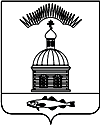 АДМИНИСТРАЦИЯ МУНИЦИПАЛЬНОГО ОБРАЗОВАНИЯГОРОДСКОЕ  ПОСЕЛЕНИЕ ПЕЧЕНГА ПЕЧЕНГСКОГО РАЙОНАМУРМАНСКОЙ ОБЛАСТИПОСТАНОВЛЕНИЕ (ПРОЕКТ)от «___»________2019  года                                                                             №____п. ПеченгаНа основании Федерального закона от 06.10.2003 № 131-ФЗ «Об общих принципах организации местного самоуправления в Российской Федерации», в соответствии с Постановлением Правительства Мурманской области от 08.11.2013 № 650-ПП/16 «Об Общественных советах при исполнительных органах государственной власти Мурманской области», Уставом муниципального образования городское поселение Печенга Печенгского района Мурманской области, администрация муниципального образования городское поселение Печенга Печенгского района Мурманской областиПОСТАНОВЛЯЕТ:Утвердить прилагаемые:Порядок формирования общественных советов при администрации муниципального образования городское поселение Печенга Печенгского района Мурманской области;Положение об общественном совете при администрации муниципального образования городское поселение Печенга Печенгского района Мурманской области.Признать утратившими силу: Постановление администрации муниципального образования городское поселение Печенга Печенгского района Мурманской области от 30.12.2016 № 303 «О создании Общественного совета при главе администрации муниципального образования городское поселение Печенга»;Постановление администрации муниципального образования городское поселение Печенга Печенгского района Мурманской области от 31.10.2017 № 331 «Об утверждении состава Общественного совета при главе администрации муниципального образования городское поселение Печенга». Настоящее постановление опубликовать (обнародовать) в соответствии с Положением о порядке опубликования (обнародования) и вступления в силу муниципальных правовых актов органов местного самоуправления муниципального образования городское поселение Печенга Печенгского района.Настоящее постановление вступает в силу с момента опубликования (обнародования).Контроль за исполнением настоящего Постановления оставляю за собой.Глава администрации муниципального образования городское поселение Печенга                                                            Н.Г. Жданова Приложение №  4 ЛИСТ СОГЛАСОВАНИЯпроекта постановления (распоряжения)Об Общественном совете  при администрации муниципального образования городское поселение Печенга Печенгского районаСОГЛАСОВАНО:исп. Ковальчук Елена Анатольевна76-488Рассылка: всего 2 экз.: 1 – дело, 1 - ПрокуратураПОРЯДОК ФОРМИРОВАНИЯ ОБЩЕСТВЕННОГО СОВЕТАПРИ АДМИНИСТРАЦИИ МУНИЦИПАЛЬНОГО ОБРАЗОВАНИЯ ГОРОДСКОЕ ПОСЕЛЕНИЕ ПЕЧЕНГА ПЕЧЕНГСКОГО РАЙОНА МУРМАНСКОЙ ОБЛАСТИОбщественный совет формируется при администрации муниципального образования городское поселение Печенга Печенгского района (далее – Администрация) в целях учета потребностей и интересов граждан, защиты прав и свобод граждан при формировании и реализации вопросов местного значения, осуществления общественного контроля за деятельностью органов местного самоуправления.Общественный совет формируется на основе добровольного участия граждан в его деятельности.Членом общественного совета может стать любой гражданин Российской Федерации, достигший возраста восемнадцати лет, за исключением:- членов Совета Федерации Федерального Собрания Российской Федерации, депутатов Государственной Думы Федерального Собрания Российской Федерации, членов Правительства Российской Федерации, депутатов Мурманской областной Думы, членов Правительства Мурманской области, судей, иных лиц, замещающих государственные должности Российской Федерации, лиц, замещающих должности федеральной государственной службы, государственные должности субъектов Российской Федерации, должности государственной гражданской службы субъектов Российской Федерации, должности муниципальной службы, а также лиц, замещающих выборные должности в органах местного самоуправления;- лиц, являющихся действующими членами иных общественных советов, созданных при органах исполнительной власти;- лиц, признанных недееспособными на основании решения суда;- лиц, имеющих непогашенную и неснятую судимость;- лиц, имеющих двойное гражданство.4. Количественный состав Общественного совета должен составлять не менее 5 человек.5. Одновременно формируется список резерва кандидатов в состав Общественного совета (на случай выбытия членов из состава Общественного совета) из 5 человек.6. Процедура формирования Общественного совета включает в себя следующие этапы:6.1. Администрация размещает на официальном сайте органов местного самоуправления городского поселения Печенга Печенгского района www.pechenga51.ru (далее - официальный сайт) объявление о формировании Общественного совета, а также направляет информационные письма в общественные организации, представителям экспертного, научного бизнес-сообществ, предприятиям, СМИ о начале подачи заявок от потенциальных кандидатов в состав формируемого Общественного совета.6.2. Объявление и информационное письмо должны содержать:- информацию о начале приема заявлений от кандидатов в члены Общественного совета;- требования к кандидатам в члены Общественного совета;- сроки и место приема заявлений.Прием заявлений в члены Общественного совета осуществляется в течение 7 рабочих дней со дня размещения на официальном сайте объявления о формировании Общественного совета.Правом выдвижения кандидатов в члены Общественного совета, кроме непосредственно самих граждан, обладают организации всех форм собственности, именуемые в дальнейшем инициаторы выдвижения.6.3. Администрация регистрирует поступившие предложения инициаторов выдвижения и заявления кандидатов в члены Общественного совета в день их поступления.После истечения срока приема заявлений, установленного администрацией, поданные заявления к регистрации и рассмотрению не принимаются.6.4. Администрация в установленный для приема заявлений срок формирует базу данных кандидатов в члены Общественного совета на основе поданных заявок, размещает и ежедневно актуализирует ее на официальном сайте во вкладке "Общественный совет" - "Процедура отбора и поданные заявки".6.5. Администрация создает конкурсную комиссию в целях формирования Общественного совета.6.5.1. Порядок формирования, состав, численность и полномочия конкурсной комиссии определяются постановлением Администрации. Конкурсная комиссия состоит из 5 человек.6.5.2. В состав конкурсной комиссии включается член Общественной палаты Мурманской области.6.5.3. Конкурсная комиссия рассматривает все заявления кандидатов в члены Общественного совета, поданные в установленные Администрацией сроки, на предмет соответствия требованиям, предъявляемым к членам Общественного совета, и проводит отбор кандидатов.6.5.4. После окончания рассмотрения заявлений кандидатов в члены Общественного совета конкурсной комиссией Администрация размещает на официальном сайте протокол заседания конкурсной комиссии о рассмотрении заявлений кандидатов в члены Общественного совета.6.5.5. Копия протокола заседания конкурсной комиссии о рассмотрении заявлений кандидатов в члены Общественного совета направляется Администрацией в течение 7 дней после принятия соответствующего решения конкурсной комиссией в адрес кандидатов, которым было отказано во включении в состав Общественного совета.7. Состав Общественного совета и список резерва кандидатов в члены Общественного совета на основе решения конкурсной комиссии утверждается постановлением Администрации.Копия постановления об утверждении состава Общественного совета направляется Администрацией в течение 3-х рабочих дней после его регистрации в адрес кандидатов, которые были включены в состав Общественного совета, а также кандидатов, которые были включены в резерв кандидатов в состав Общественного совета.8. Срок полномочий Общественного совета составляет не менее двух лет.9. Состав Общественного совета должен быть сформирован из числа представителей различных социальных групп: представители бизнес-сообщества, представители общественных организаций, представители экспертного и научного сообществ, представители средств массовой информации, самовыдвиженцы.10. Заявка кандидата в состав Общественного совета должна включать следующий пакет документов:10.1. При выдвижении кандидата от инициаторов выдвижения: письмо о выдвижении кандидата в члены Общественного совета (приложение № 1 к Порядку), биографическая справка со сведениями о трудовой и общественной деятельности кандидата (приложение № 2 к Порядку), письменное согласие кандидата войти в состав Общественного совета, на размещение представленных сведений о кандидате на официальном сайте, раскрытие указанных сведений иным способом в целях общественного обсуждения кандидатов в члены Общественного совета (приложение № 3 к Порядку).10.2. При самовыдвижении: письмо о рассмотрении кандидатуры для включения в состав Общественного совета (приложение № 4 к Порядку), биографическая справка со сведениями о трудовой и общественной деятельности кандидата (приложение № 2 к Порядку), письменное согласие на размещение представленных сведений о кандидате на официальном сайте, раскрытие указанных сведений иным способом в целях общественного обсуждения кандидатов в члены Общественного совета (приложение № 3 к Порядку).10.3. Полномочия члена Общественного совета подлежат досрочному прекращению в случаях:1) получения письменного заявления члена Общественного совета о сложении своих полномочий;2) получения официального уведомления о прекращении деятельности общественной или иной организации, представитель которой входит в состав Общественного совета;3) получения официального уведомления о расторжении с членом Общественного совета трудовых отношений либо о прекращении его членства в общественной или иной организации, представителем которой он являлся;4) установления факта предоставления членом Общественного совета недостоверных сведений в заявлении на членство в Общественном совете;5) избрания или назначения члена Общественного совета на должности, указанные в пункте 3 настоящего Порядка;6) вступления в законную силу обвинительного приговора суда в отношении члена Общественного совета;7) вступления в законную силу решения суда о признании гражданина, являющегося членом Общественного совета, недееспособным или ограниченно дееспособным, безвестно отсутствующим либо об объявлении его умершим;8) приобретения членом Общественного совета гражданства иностранного государства;9) систематического (три и более раза в течение календарного года) отсутствия члена Общественного совета на заседаниях Общественного совета по неуважительным причинам (вопрос о досрочном прекращении полномочий члена совета решается на заседании Общественного совета);10) невозможности участия члена Общественного совета в работе Общественного совета по состоянию здоровья либо в случае смерти члена Общественного совета.Инициатива о досрочном прекращении полномочий члена Общественного совета может исходить от члена Общественного совета, инициатора выдвижения, Общественного совета или Администрации.Решение о досрочном прекращении полномочий члена Общественного совета принимается на заседании Общественного совета.10.4. Замена исключенного члена из состава Общественного совета осуществляется из числа резерва кандидатов в члены Общественного совета, утвержденного постановлением Администрации.10.5. Общественные советы второго и последующих созывов формируются в установленном порядке в связи с истечением срока полномочий Общественного совета либо в связи с досрочным прекращением полномочий не менее одной трети членов Общественного совета.Приложение № 1к ПорядкуАдминистрация муниципального образования городское поселение Печенга Печенгского района Мурманской областиОбщественная (иная организация) ________________________________ выдвигает кандидата (Ф.И.О.) _______________________________________ в члены общественного совета при Администрации муниципального образования городское поселение Печенга Печенгского района Мурманской области.(Указывается дата рождения кандидата, сведения о месте работы кандидата, гражданстве, о его соответствии требованиям, предъявляемым к кандидатам в члены общественного совета, а также об отсутствии ограничений для вхождения в состав общественного совета при Администрации муниципального образования городское поселение Печенга Печенгского района Мурманской области).Приложение: биографическая справка на ____ л.,согласие кандидата на _____ л.Подпись уполномоченного лица организации, дата, печать.Приложение № 2к ПорядкуБИОГРАФИЧЕСКАЯ СПРАВКАФотографияФАМИЛИЯ, ИМЯ, ОТЧЕСТВОТРУДОВАЯ ДЕЯТЕЛЬНОСТЬ(за последние 10 лет)ОБЩЕСТВЕННАЯ ДЕЯТЕЛЬНОСТЬ(за последние 10 лет)Краткое эссе на тему "Почему я должен войти в состав общественного совета?"Приложение № 3к ПорядкуСОГЛАСИЕЯ,____________________________________________________________________паспорт серия _______ номер ____________, кем и когда выдан _____________________________________________________________________, код подразделения _____, проживающий(ая) по адресу: ___________________________________________________________________________________________________________________________________________.1. Даю свое согласие Администрации муниципального образования городское поселение Печенга Печенгского района Мурманской области (далее - Оператор) на:1.1. Обработку моих следующих персональных данных:фамилия, имя, отчество;дата рождения;место рождения;паспортные данные;гражданство;информация об образовании (оконченные учебные заведения, специальность(и) по образованию, ученая степень, ученое звание);владение иностранными языками;семейное положение;контактная информация (адрес регистрации, адрес фактического проживания, контактные телефоны);фотография;информация о трудовой деятельности;информация об общественной деятельности.1.2. Размещение моих персональных данных (фамилия, имя, отчество, дата рождения, информация об образовании, трудовой и общественной деятельности) на официальном сайте Оператора в сети Интернет.2. Я проинформирован(а), что под обработкой персональных данных понимаются действия (операции) с персональными данными в рамках выполнения требований Федерального закона от 27.07.2006 № 152-ФЗ, конфиденциальность персональных данных соблюдается в рамках исполнения Оператором законодательства Российской Федерации.3. Войти в состав общественного совета при (наименование исполнительного органа государственной власти) на общественных началах согласен(на).___________    _____________________________      _________________________дата                                   Фамилия И.О.                                          подписьПриложение № 4к ПорядкуАдминистрация муниципального образования городское поселение Печенга Печенгского района Мурманской областиЯ, Ф.И.О., прошу рассмотреть мою кандидатуру для включения в состав общественного совета при Администрации муниципального образования городское поселение Печенга Печенгского района Мурманской области.(Указываются дата рождения, сведения о месте работы кандидата, гражданство).Подтверждаю, что соответствую всем требованиям, предъявляемым к кандидатам в члены общественного совета, а также сообщаю об отсутствии ограничений для вхождения в состав общественного совета при Администрации муниципального образования городское поселение Печенга Печенгского района Мурманской области.Приложение: биографическая справка на ____ л.,согласие кандидата на _____ л.Подпись, дата.ПОЛОЖЕНИЕОБ ОБЩЕСТВЕННОМ СОВЕТЕПРИ АДМИНИСТРАЦИИ МУНИЦИПАЛЬНОГО ОБРАЗОВАНИЯ ГОРОДСКОЕ ПОСЕЛЕНИЕ ПЕЧЕНГА ПЕЧЕНГСКОГО РАЙОНА МУРМАНСКОЙ ОБЛАСТИОбщие положения1.1. Настоящее Положение определяет статус, основные задачи, права, порядок деятельности Общественного совета при Администрации муниципального образования городское поселение Печенга Печенгского района Мурманской области (далее - Общественный совет).1.2. Общественный совет является постоянно действующим совещательным органом при Администрации муниципального образования городское поселение Печенга Печенгского района Мурманской области (далее – Администрация).1.3. Положение об общественном совете утверждается и изменяется постановлениями Администрации.1.4. Общественный совет создается в целях:развития взаимодействия Администрации и гражданского общества, обеспечения участия граждан, общественных объединений и иных организаций в обсуждении и выработке решений по вопросам организации местного самоуправления;обеспечения учета общественно значимых интересов граждан, общественных объединений и иных организаций при решении вопросов в сфере организации местного самоуправления;повышения эффективности деятельности Администрации;обеспечения информационной открытости деятельности Администрации;проведения независимой оценки качества работы и рейтингования муниципальных учреждений муниципального образования городское поселение Печенга Печенгского района Мурманской области, оказывающих услуги населению в сферах образования, культуры, физической культуры и спорта (далее - учреждения).1.5. Решения Общественного совета носят рекомендательный характер.1.6. Общественный совет в своей деятельности руководствуется Конституцией Российской Федерации, федеральными конституционными законами, федеральными законами, указами и распоряжениями Президента Российской Федерации, постановлениями и распоряжениями Правительства Российской Федерации, иными нормативными правовыми актами Российской Федерации, законами Мурманской области, иными нормативными правовыми актами Мурманской области, муниципальными правовыми актами, а также настоящим Положением.1.7. Информация о деятельности Общественного совета размещается на официальном сайте органов местного самоуправления городского поселения Печенга Печенгского района www.pechenga51.ru во вкладке "Общественный совет", содержащей следующие разделы: "Правовая база", "Цель и задачи Общественного совета", "Процедура отбора и поданные заявки", "Состав Общественного совета", "Работа Общественного совета", "Реализация рекомендаций Общественного совета", "Новости".Основные задачи и функции Общественного советаОсновными задачами и функциями Общественного совета являются:2.1. Участие в рассмотрении вопросов в сфере деятельности Администрации, вызвавших повышенный общественный резонанс, и разработка предложений по их урегулированию.2.2. Выработка рекомендаций по повышению эффективности деятельности Администрации.2.3. Выдвижение, сбор и экспертиза общественных инициатив, связанных с деятельностью Администрации, и подготовка предложений по их рассмотрению и реализации Администрацией.2.4. Проведение общественной экспертизы и оценка регулирующего воздействия проектов нормативно-правовых актов, разрабатываемых Администрацией.2.5. Рассмотрение плана мероприятий по противодействию коррупции в Администрации, докладов и иных материалов о ходе и результатах его выполнения.2.6. Оценка качества предоставления Администрацией государственных и муниципальных услуг.2.7. Рассмотрение вопросов, связанных с разработкой стандартов предоставления государственных и муниципальных услуг и осуществлением контроля за их исполнением.2.8. Участие в информировании граждан и организаций о деятельности Администрации, в том числе через средства массовой информации, и организация публичного обсуждения вопросов, отнесенных к полномочиям Администрации.2.9. Оказание консультационной помощи и подготовка экспертных заключений по вопросам организации местного самоуправления по запросу Администрации.2.10. Участие в порядке, определяемом Администрацией, в работе аттестационных и конкурсных комиссий.2.11. Иные задачи и функции, определяемые Администрацией.3. Права Общественного советаОбщественный совет имеет право:3.1. Направлять в Администрацию предложения и рекомендации в рамках реализации установленных настоящим Положением функций.3.2. Запрашивать у Администрации необходимые для реализации своих функций сведения, за исключением сведений, составляющих государственную и иную охраняемую федеральным законом тайну.3.3. Приглашать на заседания представителей органов государственной и муниципальной власти, экспертного и профессионального сообществ, общественных организаций.4. Порядок работы Общественного совета4.1. На первом заседании Общественного совета из его состава избираются председатель Общественного совета и заместитель председателя Общественного совета.4.2. Председатель Общественного совета:утверждает план работы, повестку дня заседания и список лиц, приглашенных на заседание Общественного совета;организует работу Общественного совета и председательствует на его заседаниях;подписывает протоколы заседаний и другие документы, исходящие от Общественного совета;вносит предложения Главе Администрации по вопросу внесения изменений в настоящее Положение;взаимодействует с Главой Администрации и его заместителями по вопросам реализации решений Общественного совета;осуществляет иные полномочия по обеспечению деятельности Общественного совета.4.3. Заместитель председателя Общественного совета:председательствует на заседаниях Общественного совета в случае отсутствия председателя Общественного совета;участвует в организации работы Общественного совета и подготовке планов работы Общественного совета.4.4. Члены Общественного совета имеют право:вносить предложения по формированию повестки дня заседаний Общественного совета;вносить предложения в план работы Общественного совета;в инициативном порядке готовить аналитические справки, доклады, иные документы и выносить их на рассмотрение Общественного совета;предлагать кандидатуры муниципальных служащих Администрации и иных лиц для участия в заседаниях Общественного совета;участвовать в подготовке материалов к заседаниям Общественного совета;высказывать мнение по вопросам, рассматриваемым на заседаниях Общественного совета;вносить предложения по вопросу формирования экспертных и рабочих групп, создаваемых Общественным советом;осуществлять иные полномочия в рамках деятельности Общественного совета.4.5. Для обеспечения деятельности Общественного совета назначается секретарь Общественного совета из числа муниципальных служащих Администрации. Секретарь Общественного совета не является членом Общественного совета.4.6. Секретарь Общественного совета:ведет протокол заседания Общественного совета;уведомляет членов Общественного совета о дате и времени предстоящего заседания;готовит проекты решений Общественного совета и иных документов, исходящих от Общественного совета;взаимодействует со структурными подразделениями Администрации по вопросам организационно-технического и информационного сопровождения деятельности Общественного совета.4.7. Общественный совет осуществляет свою деятельность в соответствии с планом своей работы на очередной календарный год, утвержденным председателем Общественного совета.4.8. Основной формой деятельности Общественного совета являются заседания.4.9. Очередные заседания Общественного совета проводятся не реже одного раза в квартал в соответствии с планом работы Общественного совета.4.10. Внеочередное заседание Общественного совета проводится по решению председателя Общественного совета.4.11. Члены Общественного совета лично участвуют в заседаниях Общественного совета.4.12. Заседание Общественного совета считается правомочным, если в нем участвуют не менее половины членов Общественного совета.4.13. Решения Общественного совета по вопросам, рассматриваемым на его заседаниях, принимаются открытым голосованием простым большинством голосов.4.14. При равенстве голосов членов Общественного совета голос председателя Общественного совета (его заместителя в случае отсутствия председателя) является решающим.4.15. Решения, принятые на заседаниях Общественного совета, оформляются протоколом заседания Общественного совета.4.16. Члены Общественного совета, не согласные с принятыми на заседании решениями, могут письменно изложить свое особое мнение, которое приобщается к протоколу заседания.4.17. В заседаниях Общественного совета могут участвовать иные лица, не являющиеся членами Общественного совета, без права голоса по решению Общественного совета.4.18. Общественный совет вправе создавать экспертные и рабочие группы по различным вопросам в установленной сфере деятельности.5. Заключительные положения5.1. Информация о решениях, принятых Общественным советом, экспертными и рабочими группами Общественного совета, размещается на официальном сайте органов местного самоуправления городского поселения Печенга Печенгского района www.pechenga51.ru не позднее чем через 5 календарных дней после принятия указанных решений.5.2. Организационно-техническое обеспечение деятельности Общественного совета осуществляется Администрацией в пределах ассигнований, предусмотренных на его содержание.Об Общественном совете  при администрации муниципального образования городское поселение Печенга Печенгского районак Регламенту  работы администрациимуниципального образования     городское      поселение       ПеченгаЗаместитель главы администрации«____»____________20__г__________/датаподписьрасшифровкаУтвержденпостановлением администрации муниципального образования городское поселение Печенга Печенгского района Мурманской областиот «___»_______2019 г. № _____Дата рожденияМесто рожденияГражданствоОбразованиеОкончил (когда, что) с указанием специальности по образованиюУченая степень (при наличии)Ученое звание (при наличии)Какими иностранными языками владеетСемейное положениеДомашний адрес и контактные телефоны:Адрес регистрации (паспорт):Адрес фактический:Контактные телефоны:Дата поступленияДата увольненияМесто работы (наименование организации), должностьПримечаниеуказываются опыт руководства коллективом, основные достижения, полученные навыки и т.д. - на усмотрение кандидатаДата начала осуществленияДата окончания осуществленияНаименование организацииПримечаниеуказываются основные направления деятельности, результат и т.д. - на усмотрение кандидатаУтвержденопостановлением администрации муниципального образования городское поселение Печенга Печенгского района Мурманской областиот «___»_______2019 г. № _____